АДМИНИСТРАЦИЯ  ЗАВЬЯЛОВСКОГО  РАЙОНА АЛТАЙСКОГО КРАЯКОМИТЕТ ПО ОБРАЗОВАНИЮ11.02.2015                                    ПРИКАЗ                                                             № 29 О внесении изменений в Порядок проведения государственной итоговой аттестации по образовательным программам основного общего образования, утвержденный приказом Министерства образования и науки Российской Федерации от 25 декабря 2013 г. № 1394       На основании ПРИКАЗА МИНИСТЕРСТВА ОБРАЗОВНИЯ И НАУКИ РОСССИЙСКОЙ ФЕДЕРАЦИИ  от 16января 2014 года зарегистрированным Министерством юстиции Российской Федерации 27 января 2015года приказываю:         Администрации ОО довести до сведения всех заинтересованных лиц (выпускников, родителей, законных представителей, классных руководителей), утвержденные  прилагаемые изменения, которые вносятся в Порядок проведения государственной итоговой аттестации по образовательным программам основного общего образования, утвержденный приказом Министерства образования и науки Российской Федерации от 25 декабря 2013 г. № 1394 (зарегистрирован Министерством юстиции Российской Федерации 3 февраля 2014 г., регистрационный № 31206), с изменениями, внесенными приказами Министерства образования и науки Российской Федерации от 15 мая 2014 г. № 528 (зарегистрирован Министерством юстиции Российской Федерации 26 мая 2014 г., регистрационный № 32436) и от 30 июля 2014 г. № 863 (зарегистрирован Министерством юстиции Российской Федерации 8 августа 2014 г., регистрационный 33487.).Председатель комитета по образованию                                                                                      П. Д. ШиховцовПриложение 1 УТВЕРЖДЕНЫ приказом Министерства образования и науки Российской Федерации от « 16 »января2015г №1      ИЗМЕНЕНИЯ, которые вносятся в Порядок проведения государственной итоговой аттестации по образовательным программам основного общего образования, утвержденный приказом Министерства образования и науки Российской Федерацииот 25 декабря 2013 г. № 1394В абзаце четвертом пункта 9 слова «за месяц» заменить словами «за две недели».В пункте 12:абзац третий дополнить словами «, рекомендации по переводу суммы первичных баллов за экзаменационные работы ОГЭ и ГВЭ в пятибалльную систему оценивания»;абзац четвертый изложить в следующей редакции:«организует разработку КИМ для проведения ОГЭ, критериев оценивания экзаменационных работ, выполненных по этим КИМ, текстов, тем, заданий, билетов для проведения ГВЭ, критериев оценивания экзаменационных работ ГВЭ (далее - экзаменационные материалы), в том числе создает комиссии по разработке КИМ по каждому учебному предмету (далее - Комиссия по разработке КИМ), а также обеспечение этими материалами ГЭК субъектов Российской Федерации9;»В пункте 13:дополнить новым абзацем четырнадцатым следующего содержания:«обеспечивают перевод суммы первичных баллов за экзаменационные работы ОГЭ и ГВЭ в пятибалльную систему оценивания;»;абзацы четырнадцатый и пятнадцатый считать соответственно абзацами пятнадцатым и шестнадцатым.В пункте 14: в абзаце восьмом слова «, выпускников прошлых лет» исключить; дополнить новым абзацем двенадцатым следующего содержания: «обеспечивают перевод суммы первичных баллов за экзаменационные работы ОГЭ и ГВЭ в пятибалльную систему оценивания;»;абзацы двенадцатый и тринадцатый считать соответственно абзацами тринадцатым и четырнадцатым.Абзац второй пункта 24 изложить в следующей редакции:«ГИА начинается не ранее 25 мая текущего года.».В пункте 26 слова «по обязательным учебным предметам» исключить.Абзац первый пункта 32 дополнить предложением следующего содержания: «В здании (комплексе зданий), где расположен ППЭ, выделяется место дляличных вещей обучающихся.».В абзаце четвертом пункта 33 второе предложение исключить.В пункте 34:абзац четвертый изложить в следующей редакции:«Для слабослышащих обучающихся аудитории для проведения экзамена оборудуются звукоусиливающей аппаратурой как коллективного, так и индивидуального пользования. Для глухих и слабослышащих обучающихся привлекается ассистент-сурдопереводчик.»;абзац четырнадцатый изложить в следующей редакции:«Для обучающихся, имеющих медицинские показания для обучения на дому и соответствующие рекомендации психолого-медико-педагогической комиссии, экзамен организуется на дому.».В пункте 37:подпункт «а» изложить в следующей редакции:«а) руководитель и организаторы ППЭ;»;подпункт «з» дополнить словами «, экзаменатор –собеседникдля проведения ГВЭ в устной форме», в последнем предложении  абзаца четырнадцатого после слов «ведение диалога экзаменатора с обучающимися,» дополнить словами «экзаменаторы- собеседники для проведения ГВЭ в устной  форме, эксперты, оценивающие выполнение лабораторных работ по химии, в случае,если спецификацией КИМ предусмотрено выполнение обучающихся лабораторной работы,»В пункте 42:абзац восьмой изложить в следующей редакции: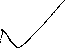 «Иные вещи обучающиеся оставляют в специально выделенном месте дляличных вещей обучающихся в здании (комплексе зданий), где расположенППЭ.»абзац двенадцатый изложить в следующей редакции:«б) организаторам, ассистентам, оказывающим необходимую техническую помощь лицам, указанным в пункте 34 настоящего Порядка, техническим специалистам, специалистам по проведению инструктажа и обеспечению лабораторных работ, экзаменаторам-собеседникам, ведущим собеседование при проведении устной части экзамена по иностранному языку, экспертам, оценивающим устные ответы обучающихся при проведении устной части экзамена по иностранному языку, экспертам, оценивающим выполнение лабораторных работ по химии, - иметь при себе средства связи;»;абзац четырнадцатый изложить в следующей редакции:«г) обучающимся, организаторам, ассистентам, оказывающим необходимую техническую помощь лицам, указанным в пункте 34 настоящего Порядка, техническим специалистам, специалистам по проведению инструктажа и обеспечению лабораторных работ, экзаменаторам-собеседникам, ведущим собеседование при проведении устной части экзамена по иностранному языку, экспертам, оценивающим устные ответы обучающихся при проведении устной части экзамена по иностранному языку, экспертам, оценивающим выполнение лабораторных работ по химии, - выносить из аудиторий и ППЭ экзаменационные материалы на бумажном или электронном носителях, фотографировать экзаменационные материалы.».В абзаце втором пункта 43 первое предложение дополнить словами «, вопросы экзаменатора-собеседника, ведущего собеседование при проведении устной части экзамена по иностранному языку, в случае если спецификацией КИМ предусмотрено ведение диалога экзаменатора с обучающимся».В абзаце четвертом пункта 46 слова «, выпускников прошлых лет» исключить.Абзац первый пункта 49 дополнить предложением следующего содержания:«Экзаменационные работы обучающихся хранятся в местах, определенных органом исполнительной власти субъекта Российской Федерации, осуществляющим государственное управление в сфере образования, Министерством иностранных дел Российской Федерации, учредителем до 31 декабря текущего года и по истечении указанного срока уничтожаются лицом, уполномоченным органом исполнительной власти субъекта Российской Федерации, осуществляющим государственное управление в сфере образования, Министерством иностранных дел Российской Федерации, учредителем.».Пункт 51 дополнить предложением следующего содержания:«Непосредственно по завершении обработки и проверки экзаменационныхработ ГИА РЦОИ направляет в уполномоченную организацию результаты обработки и проверки ответов экзаменационных работ ГИА.».Пункт 61 изложить в следующей редакции:«61. Обучающимся, не прошедшим ГИА или получившим на ГИА неудовлетворительные результаты более чем по одному обязательному учебному предмету, либо получившим повторно неудовлетворительный результат по одному из этих предметов на ГИА в дополнительные сроки, предоставляется право пройти ГИА по соответствующим учебным предметам не ранее 1 сентября текущего года в сроки и формах, устанавливаемых настоящим Порядком.».В пункте 62 слова «, выпускников прошлых лет» исключить.Пункт 65 после слов «предметными комиссиями» дополнить словами «, протоколов устных ответов, ответов на аудионосителях».В пункте 71:в абзаце первом после слов «ответов обучающегося» дополнить словами «, протоколы устных ответов»;20. в абзаце третьем после слов «устного ответа» дополнить словами «, протокол устного ответа».